Regulamin promocji konsumenckiej„Cashback – zmywarki Miele”1. POSTANOWIENIA OGÓLNE1.1. Regulamin określa zasady urządzania, zakres i warunki udziału w akcji promocyjnej prowadzonej pod nazwą „Cashback – zmywarki Miele”, zwanej dalej "promocją". 1.2. Organizatorem promocji jest Underground Media Sp. z o.o. z siedzibą w Łodzi, 
ul. Radwańska 26, 90-541 Łódź, wpisana do rejestru przedsiębiorców przez Sąd Rejonowy dla Łodzi Śródmieścia w Łodzi, XX Wydział Gospodarczy Krajowego Rejestru Sądowego, pod numerem KRS 0000656330, posiadająca kapitał zakładowy 30.000,00 złotych, NIP: 7272808872, www.ugmedia.pl, zwanego organizatorem.1.3. Promocja trwa od dnia 05.06.2023 r. do dnia 12.07.2023 r. Promocja została podzielona na 4 (słownie: cztery) etapy, które odpowiadają następującym okresom: I etap promocji trwa od godz. 00:00:00 dnia 05.06.2023 r. do godz. 23:59:59 dnia 14.06.2023 r.,II etap promocji trwa od godz. 00:00:00 dnia 15.06.2023 r. do godz. 23:59:59  dnia 24.06.2023 r.,III etap promocji trwa od godz. 00:00:00  dnia 25.06.2023 r. do godz. 23:59:59  dnia 03.07.2023 r.,IV etap promocji trwa od godz. 00:00:00  dnia 04.07.2023 r. do godz. 23:59:59  dnia 12.07.2023 r.W każdym etapie pula zwrotów wynosi maksymalnie 25.000,00 zł (słownie: dwadzieścia pięć tysięcy złotych 00/100), z tym zastrzeżeniem, że pula zwrotów nieprzyznanych/niewydanych w danym etapie przechodzi do kolejnego etapu 
i zwiększają pulę kwotową zwrotów w kolejnym etapie (np. jeżeli pełna pula zwrotów nie zostanie przyznana/wydana w pierwszym etapie to ww. zwrot kwotowy 
z pierwszego etapu przechodzi do kolejnego etapu (tj. drugiego etapu) i zwiększa pulę nagród przewidzianą w tym etapie). Opisany powyżej schemat stosuje się odpowiednio do analogicznych sytuacji w kolejnych etapach. W całym okresie promocji, tj. od dnia 05.06.2023 r. do dnia 12.07.2023 r., pula zwrotów wynosi maksymalnie 100.000,00 zł (słownie: sto tysięcy złotych 00/100). Zwroty są realizowane w każdym etapie według kolejności zgłoszeń, aż do wyczerpania puli zwrotów. Organizator niezwłocznie powiadomi o ewentualnym wyczerpaniu puli zwrotów w danym etapie w promocji na stronie internetowej promocji, tj. www.ofertymiele.pl. 1.4. W promocji bierze udział zakup minimum 1 (słownie: jednego) dowolnego produktu promocyjnego (zgodnie z pkt 1.5 regulaminu). Ww. zakup musi być  dokonany w okresie od dnia 05.06.2023 r. do dnia 05.07.2023 r. w dowolnym sklepie na terytorium Rzeczpospolitej Polskiej spośród następujących sieci: Media Markt, Media Expert, RTV Euro AGD, Morele, al.to – wszystkie stacjonarnie i online, w którym dostępne są produkty promocyjne (zwanym dalej „sklepem promocyjnym”) 
i udokumentowany jednym oryginałem dowodu zakupu. Przez dzień zakupu uważa się dzień oznaczony jako data sprzedaży na dowodzie zakupu produktu promocyjnego. Produkty promocyjne biorące udział w niniejszej promocji mogą być dostępne 
w sklepach promocyjnych zarówno przed rozpoczęciem okresu sprzedaży promocyjnej, jak i po upływie ww. okresu (tj. od dnia 05.06.2023 r. do dnia 05.07.2023 r.), jednakże zakup ww. produktów poza okresem sprzedaży promocyjnej nie uprawnia do wzięcia udziału w promocji.1.5. Promocja dotyczy wybranych modeli zmywarek marki Miele z serii G5000 lub G7000 wskazanych w załączniku nr 1 do regulaminu, zwanych dalej "produktami promocyjnymi" lub „produktami”.1.6. Strona internetowa promocji – www.ofertymiele.pl.1.7. Zwrot pieniędzy – zwrot części środków pieniężnych przeznaczonych przez uczestnika (faktycznie zapłaconych) na zakup jednego dowolnie wybranego produktu promocyjnego, który zostanie przyznany zgodnie z następującym schematem:za zakup produktu promocyjnego w kwocie do 4.000,00 zł brutto – uczestnikowi przysługuje zwrot w kwocie 300,00 zł (słownie: trzysta złotych 00/100),za zakup produktu promocyjnego w kwocie od 4.000,01 zł brutto do 6.000,00 zł brutto – uczestnikowi przysługuje zwrot w kwocie 500,00 zł (słownie: pięćset złotych 00/100),za zakup produktu promocyjnego w kwocie od 6.000,01 zł brutto do 7.000,00 zł brutto – uczestnikowi przysługuje zwrot w kwocie 600,00 zł (słownie: sześćset złotych 00/100),za zakup produktu promocyjnego w kwocie od 7.000,01 zł brutto – uczestnikowi przysługuje zwrot w kwocie 800,00 zł (słownie: osiemset złotych 00/100).Niniejszy zwrot dokonywany jest przez organizatora na wskazany przez uczestnika rachunek bankowy na podstawie prawidłowo wypełnionego przez uczestnika formularza zgłoszeniowego na stronie internetowej promocji, zgodnie z pkt 3.1 oraz pkt 3.2 regulaminu. Jeden uczestnik może otrzymać w niniejszej promocji maksymalnie jeden zwrot pieniędzy za jeden dowolnie wybrany produkt promocyjny, zwany dalej „zwrotem”.1.8. W promocji biorą udział wyłącznie produkty promocyjne nabyte przez uczestnika w sklepach promocyjnych w czasie trwania promocji, zgodnie z pkt 1.4 regulaminu. 
W promocji nie będą brały udziału produkty, których wprowadzenie do obrotu narusza prawo, w szczególności produkty podrobione.1.9. Dane osobowe uczestników promocji będą przetwarzane zgodnie 
z powszechnie obowiązującymi przepisami prawa.2. WARUNKI UCZESTNICTWA2.1. Z zastrzeżeniem pkt 2.3 regulaminu, w promocji może wziąć udział każda osoba fizyczna, która ma ukończone 18 lat, posiada pełną zdolność do czynności prawnych, będąca konsumentem w rozumieniu art. 22 [1] Kodeksu cywilnego, posiadająca adres korespondencyjny na terytorium Rzeczpospolitej Polskiej, zwana dalej uczestnikiem.Przez uczestnika rozumie się osobę fizyczną niezależnie jakimi danymi identyfikacyjnymi się posługuje na potrzeby promocji. Działania polegające na zmianie danych identyfikacyjnych celem obejścia postanowień regulaminu i ograniczeń w nim wskazanych stanowi podstawę do wykluczenia z promocji, z uwagi na nieuczciwe 
i naruszające postanowienia regulaminu działania uczestnika.2.2. Osoba zgłaszająca udział w promocji może uczestniczyć w promocji wyłącznie 
w imieniu własnym i na własną rzecz oraz musi dokonać zakupu produktu promocyjnego i posiadać oryginał dowodu zakupu.2.3. Z promocji wyłączeni są przedsiębiorcy nabywający produkty w ramach prowadzonej działalności. Ponadto, uczestnikami promocji nie mogą być pracownicy firmy: Underground Media Sp. z o.o. z siedzibą w Łodzi oraz Miele Sp. z o.o. 
z siedzibą w Warszawie. Zakaz dotyczy także członków rodzin ww. osób. Przez „członków rodzin” rozumie się: małżonka, zstępnych, wstępnych, osoby pozostające w stosunku przysposobienia, pasierba, pasierbicę, zięcia, synową, rodzeństwo, ojczyma, macochę i teściów.2.4. Uczestnik biorący udział w promocji potwierdza, że wyraża zgodę na zasady promocji opisane w niniejszym regulaminie.3. SZCZEGÓŁOWE ZASADY PROMOCJI3.1. W celu wzięcia udziału w promocji każdy uczestnik musi spełnić łącznie następujące warunki:kupić jednorazowo w czasie trwania promocji minimum 1 (słownie: jeden) produkt promocyjny zgodnie z pkt 1.4 i pkt 1.5 regulaminu,dokonać zapłaty za produkt promocyjny,koniecznie zachować oryginał dowodu zakupu produktu promocyjnego 
(w przypadku gdy dowód zakupu potwierdza dokonanie zakupu wielu produktów promocyjnych, uczestnik jest uprawniony do dokonania wyłącznie jednego zgłoszenia jednego dowolnie wybranego produktu promocyjnego),dokonać prawidłowego zgłoszenia do promocji poprzez stronę internetową promocji (tj. formularz zgłoszeniowy do promocji), w terminie od godziny 00:00:00 dnia 05.06.2023 r. do godziny 23:59:59 dnia 12.07.2023 r. zgodnie z warunkami wskazanymi w pkt 3.2 regulaminu.3.2. Zgłoszenie musi zawierać pod rygorem odmowy zwrotu pieniędzy – obowiązkowe dane i oświadczenia uczestnika promocji:imię i nazwisko uczestnika,adres poczty elektronicznej uczestnika (e-mail),adres zamieszkania uczestnika,numer rachunku bankowego uczestnika prowadzonego przez bank z siedzibą na terytorium Rzeczpospolitej Polskiej, na który ma zostać dokonany zwrot pieniędzy. Posiadaczem rachunku bankowego musi być uczestnik,rodzaj (model) produktu promocyjnego zakupionego przez uczestnika, wskazany jako ten, za który ma być dokonany zwrot pieniędzy (z rozwijanej listy dostępnej 
w formularzu), numer seryjny produktu promocyjnego (wizualizacja przykładowej tabliczki znamionowej produktu promocyjnego wraz ze wskazaniem gdzie znajduje się numer seryjny produktu promocyjnego stanowi załącznik nr 2 do regulaminu),załączenie zdjęcia tabliczki znamionowej zgłaszanego produktu promocyjnego. Plik z tabliczką znamionową nie może przekraczać wielkości 5 MB i musi być wykonany w formacie jpg, png lub gif,data dokonania zakupu promocyjnego (wizualizacja przykładowego dowodu zakupu wraz ze wskazaniem gdzie znajduje się data dokonania zakupu stanowi załącznik nr 2 do regulaminu),wartość zakupu produktu promocyjnego, wynikającą z dowodu zakupu,numer dowodu zakupu produktu promocyjnego (tzw. numer paragonu, znajdujący się najczęściej z prawej strony paragonu, na linii daty dokonania zakupu promocyjnego bądź numer imiennej faktury VAT. Wizualizacja przykładowego dowodu zakupu wraz ze wskazaniem gdzie znajduje się numer dowodu zakupu stanowi załącznik nr 2 do regulaminu),wskazanie (z rozwijanej listy dostępnej w formularzu) rodzaju sklepu promocyjnego (sieć dystrybutora), w którym uczestnik dokonał zgłaszanego zakupu produktu promocyjnego,adres sklepu promocyjnego, w którym uczestnik dokonał zgłaszanego zakupu produktu promocyjnego,załączenie skanu lub zdjęcia oryginału dowodu zakupu produktu promocyjnego dokonanego w czasie trwania promocji (paragon fiskalny, rachunek lub imienna faktura VAT wystawiona na osobę fizyczną nieprowadzącą działalności gospodarczej) zawierający: datę zakupu, cenę, nazwę sklepu promocyjnego oraz nazwę produktu promocyjnego. Plik z dowodem zakupu nie może przekraczać wielkości 5 MB i musi być wykonany w formacie jpg, png lub gif, który należy załączyć do formularza,zaznaczenie odpowiednich oświadczeń uczestnika w formularzu, o następującej treści:	„Oświadczam, że jestem osobą pełnoletnią i mam ukończone 18 lat.”.„Zapoznałam/-em się z regulaminem promocji konsumenckiej „Cashback – zmywarki Miele” wraz z zawartą w nim klauzulą informacyjną dotyczącą przetwarzania danych osobowych i akceptuję jego wszystkie postanowienia.”.dokonanie prawidłowej weryfikacji poprzez stosowany przez organizatora mechanizm zabezpieczający reCAPTCHA celem, którego jest dopuszczenie do przesłania danych wypełnionych tylko przez człowieka (oznacza to np. konieczność zaznaczenia pola kontrolnego (przycisku wyboru) lub wykonania zadania, w tym m. in. przepisanie kodu z obrazka wskazanego na stronie internetowej promocji lub zaznaczenie konkretnego rodzaju obrazka/obrazków).Prawidłowe wypełnienie formularza zgłoszeniowego na stronie internetowej promocji w terminie wynikającym z postanowień regulaminu, zmniejsza pulę zwrotów w danym etapie promocji.Przed wysłaniem formularza zgłoszeniowego organizator prosi o dokładne sprawdzenie danych i informacji zamieszczanych ww. formularzu. Organizator nie zapewnia – po wysłaniu zgłoszenia – możliwości zmiany podanych przez uczestnika w formularzu zgłoszeniowym do promocji informacji dot. dowodu zakupu (w tym: numer dowodu zakupu promocyjnego, data zakupu, rodzaju zakupionego produktu promocyjnego, ceny zakupionego produktu promocyjnego, rodzaju oraz adresu sklepu promocyjnego), a także numeru seryjnego produktu promocyjnego. 3.3. W momencie przyjęcia przez system organizatora zgłoszenia (tj. wypełnienie formularza zgłoszeniowego na stronie internetowej promocji), uczestnik dokonujący zgłoszenia otrzyma komunikat potwierdzający przyjęcie zgłoszenia, poprzez wyświetlenie informacji na stronie internetowej promocji oraz dodatkowo potwierdzenie przyjęcia zgłoszenia zostaje wysłane uczestnikowi poprzez wiadomość e-mail na wskazany przez uczestnika w formularzu zgłoszeniowym adres e-mail (organizator nie ponosi odpowiedzialności za umieszczenie, przez system teleinformatyczny czy program pocztowy, z którego korzysta uczestnik, informacji e-mail od organizatora, 
w kategorii „wiadomości śmieci”/„spam” w skrzynce odbiorczej uczestnika). Każdy uczestnik promocji zobowiązany jest do regularnego sprawdzania czy wiadomość 
e-mail od organizatora promocji nie trafiła do skrzynki mailowej uczestnika zawierającej wiadomości zakwalifikowane jako „wiadomości śmieci”/„spam”.3.4. Nie będą rozpatrywane zgłoszenia niezawierające wszystkich wymaganych danych i elementów opisanych w pkt 3.2 regulaminu, a także zawierające dane nieprawdziwe, wysłane po terminie wskazanym w pkt 3.1 regulaminu, niezwiązane 
z założeniami regulaminu i tematem promocji.3.5. Jeden uczestnik może dokonać tylko jednego zgłoszenia w promocji, o którym mowa w pkt 3.1 i pkt 3.2 regulaminu, dowolnie wybranego jednego produktu promocyjnego (bez względu na liczbę zakupionych produktów promocyjnych) 
i uzyskać prawo do tylko jednego zwrotu pieniędzy na zasadach określonych 
w regulaminie.3.6. Jedna osoba oraz osoby z jednego gospodarstwa domowego (przez termin „gospodarstwo domowe” organizator rozumie ten sam adres korespondencyjny uczestników promocji lub ten sam numer rachunku bankowego) może w ramach promocji otrzymać tylko jeden zwrot pieniędzy. W przypadku przesłania więcej niż jednego zgłoszenia od jednej osoby lub osób z jednego gospodarstwa domowego, rozpatrywane będzie tylko pierwsze dostarczone do organizatora zgłoszenie 
w promocji (liczy się data i godzina wpływu zgłoszenia). Dotyczy to również sytuacji, 
w której jeden uczestnik, będzie zgłaszać się podając różne dane i zakwalifikuje się do więcej niż jednego zwrotu pieniędzy. W takiej sytuacji, po weryfikacji danych osobowych uczestników, dany uczestnik otrzyma tylko jeden zwrot w promocji.3.7. Jeden dowód zakupu produktu promocyjnego uprawnia do dokonania wyłącznie jednego zgłoszenia do promocji. Wielokrotne przesłanie zgłoszenia do promocji na podstawie jednego oryginału dowodu zakupu produktu promocyjnego będzie traktowane jako duplikat i zostanie usunięte z bazy zgłoszeń (w bazie pozostanie pierwsze prawidłowe zgłoszenie).3.8.  Jeden uczestnik może uzyskać w promocji – z zastrzeżeniem pkt 3.6 regulaminu – prawo do wyłącznie jednego zwrotu, bez względu na liczbę i wartość zakupionych produktów promocyjnych.3.9. Na jeden numer rachunku bankowego wskazywany w zgłoszeniu można dokonać tylko i wyłącznie jednego zgłoszenia w promocji.3.10. Zabrania się stosowania oprogramowania, którego celem jest automatyczne dokonywanie zgłoszeń. Jeden uczestnik może dokonywać zgłoszeń wyłącznie 
z jednego adresu IP. Z jednego adresu IP nie można dokonywać więcej niż 10 zgłoszeń dziennie. Organizator zastrzega sobie prawo do ograniczenia dostępu do strony internetowej promocji dla jednego numeru IP, jeżeli z danego adresu IP dokonywanych jest więcej niż 10 zgłoszeń dziennie. 3.11. Uczestnicy, którzy spełnią wszystkie warunki udziału w promocji określone 
w regulaminie, w szczególności prześlą w terminie prawidłowe zgłoszenie, otrzymają zwrot pieniędzy, o którym mowa pkt 4.1 regulaminu, z zastrzeżeniem wyczerpania puli zwrotów w danym etapie, zgodnie z pkt 1.3. regulaminu.3.12. Przekazanie zwrotów pieniędzy będzie dokonywane najpóźniej do dnia 29.09.2023 r., z zastrzeżeniem postanowienia zawartego w pkt 4.3 regulaminu. 3.13. Zgłoszenia osób niespełniających kryteriów uczestnictwa w promocji nie będą brane pod uwagę. Organizator będzie dokonywać weryfikacji zgłoszeń nadsyłanych przez uczestników pod kątem ich prawdziwości, poprawności i kompletności. Organizator zastrzega sobie możliwość kontaktu z uczestnikiem (za pośrednictwem wiadomości e-mail wysłanej na adres e-mail uczestnika podany w formularzu, 
o którym mowa w pkt 3.2 regulaminu) i weryfikacji lub żądania uzupełnienia danych 
i oświadczeń zawartych w zgłoszeniu w celu potwierdzenia spełnienia przez uczestnika warunków promocji. Organizatorowi przysługuje w szczególności prawo żądania złożenia przez uczestnika dodatkowych oświadczeń na piśmie, podania dodatkowych danych, przekazania oryginału dowodu zakupu produktu promocyjnego, oryginału zaświadczenia z banku uczestnika lub innego dokumentu / dowodu potwierdzającego, że podany rachunek bankowy należy do uczestnika, z zakryciem / zamazaniem / wycięciem niepotrzebnych danych uczestnika takich jak nr PESEL, seria i nr dowodu osobistego  (na adres: Underground Media Sp. z o.o. z siedzibą 
w Łodzi, ul. Radwańska 26, 90-541 Łódź), jak również potwierdzenia faktu dokonania zakupu produktu promocyjnego w danym sklepie promocyjnym. Dotyczy to 
w szczególności sytuacji, gdy zachodzi uzasadnione przypuszczenie, że uczestnik promocji narusza zasady określone w regulaminie (tj. np. dokonuje fikcyjnych zakupów produktów promocyjnych lub dokonuje zwrotów zakupionych produktów biorących udział w promocji) lub narusza przepisy powszechnie obowiązującego prawa. Niespełnienie warunków wynikających z niniejszego regulaminu lub nieuzasadniona odmowa spełnienia powyższych żądań, w terminie 7 dni od daty otrzymania ww. żądania od organizatora, po przeprowadzeniu przez organizatora postępowania wyjaśniającego, może spowodować wykluczenie danego uczestnika z promocji 
z jednoczesnym wygaśnięciem prawa do otrzymania zwrotu pieniędzy za zakup produktu promocyjnego z pkt 4.1 regulaminu. W razie stosowania przez uczestnika narzędzi i ustawień antyspamowych, uczestnik zobowiązany jest do regularnego sprawdzania czy ww. wiadomość od organizatora nie trafiła do skrzynki mailowej zawierającej „wiadomości śmieci”/„spam”. 
W przypadku stwierdzenia nieuczciwej ingerencji w systemy organizatora bądź nieuczciwego lub niezgodnego z regulaminem wpływu na wynik promocji lub przyznania prawa do zwrotu pieniędzy w promocji, organizator może zgłosić ww. praktykę do odpowiednich organów ścigania.3.14. W celu uniknięcia jakichkolwiek wątpliwości potwierdza się, że przyznanie zwrotu pieniędzy, o którym mowa w pkt 4.1 regulaminu, nie oznacza przyznania przez organizatora i/lub Miele Sp. z o.o. z siedzibą w Warszawie, że produkty promocyjne posiadają jakiekolwiek wady fizyczne, są niezgodne z umową ani nie oznacza uznania jakichkolwiek roszczeń uczestnika dotyczących wad fizycznych towaru w rozumieniu ustawy z dnia 23 kwietnia 1964 r. - Kodeks cywilny (t.j. Dz.U. z 2020 r., poz. 1740 ze zm.) lub ustawy z dnia 30 maja 2014 r. o prawach konsumenta (t.j. Dz.U. 2020 r., poz. 287 ze zm.) lub jakichkolwiek innych roszczeń związanych z produktami promocyjnymi.3.15. Dowód zakupu potwierdza dokonanie zakupu produktu promocyjnego, jeżeli spełnia następujące warunki: dowód zakupu jest oryginalny, tzn. został wystawiony przez sklep promocyjny, 
tj. podmiot faktycznie prowadzący sprzedaż produktów promocyjnych, którego nazwa i adres znajdują się na dowodzie zakupu i nie zawiera oznak jego sfałszowania,dowód zakupu nie jest uszkodzony, w sposób budzący wątpliwości, co do zawartych w nich treści czy ich autentyczności, w szczególności paragon nie jest przecięty, ucięty, naderwany, rozmazany, niewyraźny, jak też nie stanowi połączenia dwóch lub więcej różnych paragonów,dowód zakupu jest czytelny,w wykazie zakupionych produktów na dowodzie zakupu jest słowo pozwalające stwierdzić, iż zakup dotyczył produktu promocyjnego, bądź też na dowodzie zakupu widnieje adnotacja przedstawiciela sklepu promocyjnego pozwalająca stwierdzić, iż zakupiono produkt promocyjny (zgodnie z pkt 3.16 regulaminu). 3.16. W przypadku, gdy z treści dowodu zakupu produktu promocyjnego nie wynika, 
iż uczestnik dokonał zakupu produktu promocyjnego, na dowodzie zakupu promocyjnego winna znaleźć się adnotacja dokonana przez przedstawiciela sklepu promocyjnego, potwierdzająca fakt dokonania ww. zakupu. Adnotacja winna być opatrzona również pieczątką sklepu promocyjnego i podpisem osoby dokonującej adnotacji. 3.17. Przedmiotowa promocja nie łączy się z innymi promocjami.4. ZWROT PIENIĘDZY ZA ZAKUP PRODUKTU PROMOCYJNEGO4.1. Za dokonanie jednego zakupu dowolnie wybranego produktu promocyjnego, przy spełnieniu pozostałych warunków opisanych niniejszym regulaminem, uczestnikowi przysługuje wyłącznie jeden zwrot pieniędzy zgodnie ze schematem wskazanym w pkt 1.7 regulaminu. W przypadku gdy jeden dowód zakupu promocyjnego potwierdza dokonanie zakupu więcej niż jednego produktu promocyjnego i o ile uczestnik nie wskaże, za który konkretnie produkt promocyjny życzy sobie otrzymać zwrot, organizator dokona zwrotu promocyjnego za najtańszy z zakupionych produktów promocyjnych zgodnie ze schematem przydzielania zwrotów wskazanym w pkt 1.7 regulaminu, z zastrzeżeniem możliwości wyczerpania puli zwrotów w danym etapie promocji, zgodnie z pkt 1.3 regulaminu. 4.2. Łączna maksymalna pula zwrotów w całym okresie przyjmowania zgłoszeń do promocji wynosi 100.000,00 zł (słownie: sto tysięcy złotych 00/100), tj. po 25.000,00 zł (słownie: dwadzieścia pięć tysięcy złotych 00/100) w każdym etapie promocji (z tym zastrzeżeniem, że pula zwrotów nieprzyznanych/niewydanych w danym etapie promocji przechodzi do kolejnego etapu promocji i zwiększają kwotową pulę zwrotów 
w kolejnym etapie, zgodnie z pkt. 1.3 regulaminu).4.3. Zwrot pieniędzy w wysokości przysługującej uczestnikowi (zgodnie ze schematem wskazanym w pkt 1.7 regulaminu) dokonany zostanie poprzez przelew na rachunek bankowy uczestnika podany w zgłoszeniu, w terminie do dnia 29.09.2023 r., 
z zastrzeżeniem, że w przypadku zaistnienia konieczności dodatkowej weryfikacji zgłoszenia, organizator zastrzega sobie prawo (pod warunkiem spełnienia przez uczestnika wymagań przewidzianych w regulaminie dla otrzymania zwrotu) do dokonania zwrotu uczestnikowi w terminie do dnia 13.10.2023 r.4.4. Zwrot pieniędzy, o którym mowa w pkt 1.3, pkt 1.7 i pkt 4.1 regulaminu nie przysługuje w przypadku odstąpienia przez uczestnika od umowy sprzedaży produktu promocyjnego, w przypadku wskazania w zgłoszeniu numeru rachunku bankowego prowadzonego przez bank nieposiadający swojej siedziby na terytorium Rzeczpospolitej Polskiej lub w przypadku niespełnienia któregokolwiek z pozostałych warunków promocji przewidzianych w niniejszym regulaminie. 4.5. Zgodnie z ustawą o podatku dochodowym od osób fizycznych nagrody 
w niniejszej promocji nie podlegają opodatkowaniu podatkiem dochodowym od osób fizycznych. 4.6. Organizator nie ponosi odpowiedzialności za niemożność odbioru zwrotu pieniędzy z przyczyn leżących wyłącznie po stronie uczestnika. W szczególności organizator nie ponosi odpowiedzialności za podanie przez uczestnika błędnych danych bankowych, adresowych i/lub kontaktowych. Jeżeli z tego powodu kontakt 
z uczestnikiem lub wykonanie przelewu nie będzie możliwe, traci on prawo do zwrotu. 5. NADZÓR NAD PRAWIDŁOWOŚCIĄ PRZEPROWADZENIA PROMOCJI5.1. Organem dokonującym weryfikacji zgłoszeń oraz decydującym o przyznaniu zwrotów będzie komisja. Komisja ta rozstrzyga wszystkie wątpliwości związane 
z niniejszą promocją.5.2. Komisja składa się z 3 członków powołanych przez organizatora. 5.3. Komisja podejmując decyzję o przyznaniu zwrotu pieniędzy, weźmie pod uwagę prawidłowość zgłoszenia oraz spełnienie pozostałych warunków uczestnictwa zgodnie z postanowieniami niniejszego regulaminu.5.4. Decyzje komisji są ostateczne. Jednakże postanowienie te nie wyłącza dochodzenia przez uczestnika roszczeń w postępowaniu reklamacyjnym 
u organizatora i/lub w postępowaniu sądowym i/lub w innym właściwym na podstawie przepisów obowiązującego prawa. 6. REKLAMACJE6.1. Reklamacje mogą być zgłaszane przez uczestników w czasie trwania promocji 
i po jej zakończeniu, nie później jednak niż do dnia 03.11.2023 r. (decyduje data wpływu reklamacji do organizatora).6.2. Reklamacja może być złożona w formie pisemnej za pośrednictwem poczty lub poczty kurierskiej lub poprzez doręczenie osobiste, na adres organizatora (Underground Media Sp. z o.o. z siedzibą w Łodzi, ul. Radwańska 26, 90-541 Łódź), lub na adres e-mail organizatora: reklamacja@ugmedia.pl  i powinna zawierać:- imię, nazwisko i dokładny adres uczestnika oraz numer telefonu kontaktowego,- dokładny opis i powód reklamacji oraz treść żądania reklamacyjnego. 6.3. Reklamacje rozpatruje organizator.6.4. Postępowanie reklamacyjne trwa 14 dni od dnia wpływu reklamacji do organizatora, nie później niż do dnia 17.11.2023 r. Zawiadomienie o wyniku reklamacji zostanie przesłane uczestnikowi promocji: listem poleconym w przypadku zgłoszenia reklamacji w formie pisemnej albo za pośrednictwem poczty elektronicznej 
w przypadku zgłoszenia reklamacji drogą elektroniczną. O zachowaniu terminu decyduje data nadania przesyłki przez organizatora (data stempla pocztowego) albo data wysłania wiadomości e-mail przez organizatora.6.5. Postępowanie reklamacyjne jest dobrowolne i nie wyłącza prawa uczestnika do niezależnego od postępowania reklamacyjnego dochodzenia roszczeń na drodze postępowania sądowego lub innego właściwego.7. DANE OSOBOWE7.1 Administratorem danych osobowych przekazanych w trakcie trwania promocji przez uczestników jest Underground Media Sp. z o.o. z siedzibą w Łodzi, 
ul. Radwańska 26, 90 – 541 Łódź, wpisana do rejestru przedsiębiorców przez Sąd Rejonowy dla Łodzi Śródmieścia w Łodzi, XX Wydział Gospodarczy Krajowego Rejestru Sądowego, pod numerem KRS 0000656330, posiadająca kapitał zakładowy 30.000,00 złotych, NIP: 7272808872, www.ugmedia.pl.7.2 Underground Media Sp. z o.o. z siedzibą w Łodzi, jako administrator danych osobowych informuje, że:dane osobowe uczestnika promocji pozyskane przez organizatora jako administratora danych osobowych są przetwarzane przez administratora zgodnie z powszechnie obowiązującymi przepisami prawa, wyłącznie w celu związanym 
z organizacją przedmiotowej promocji, tj. w celu przyjmowania zgłoszeń do promocji, ustalenia prawa danego uczestnika do uzyskania zwrotu, wydania/ realizacji zwrotu, rozpatrzenia ewentualnych reklamacji, odpowiedzi na ewentualne pytania dot. promocji, ustalenia, dochodzenia lub obrony przed ewentualnymi roszczeniami uczestników oraz wykonania niezbędnych obowiązków prawnych ciążących na organizatorze w związku z organizacją promocji,dane osobowe przetwarzane są w związku z przystąpieniem uczestnika do promocji, na podstawie art. 6 ust. 1 lit. c), lit. f) Rozporządzenia Parlamentu Europejskiego i Rady (UE) 2016/679 z dnia 27 kwietnia 2016 r. w sprawie ochrony osób fizycznych w związku z przetwarzaniem danych osobowych i w sprawie swobodnego przepływu takich danych oraz uchylenia dyrektywy 95/46/WE (ogólne rozporządzenie o ochronie danych) - Dz. U. UE. L. z 2016 r. Nr 119 oraz przepisów powszechnie obowiązujących,podanie danych osobowych przez uczestnika jest dobrowolne, lecz niezbędne do wzięcia udziału w promocji. Niepodanie danych osobowych skutkuje brakiem możliwości wzięcia udziału w promocji,uczestnikowi przysługuje:prawo dostępu do podanych danych osobowych, prawo żądania sprostowania, usunięcia lub ograniczenia przetwarzania podanych danych osobowych,prawo do wniesienia sprzeciwu wobec przetwarzania podanych danych osobowych,oświadczenia o powyższym uczestnik może złożyć w formie pisemnej na adres organizatora, tj. Underground Media Sp. z o.o., ul. Radwańska 26, 90-541 Łódź lub na adres e-mail: biuro@ugmedia.pl,uczestnikowi przysługuje prawo do wniesienia skargi do organu nadzorczego właściwego do ochrony danych osobowych, w sytuacji gdy uczestnik uzna, że jego dane osobowe są przetwarzane z naruszeniem przepisów, dane osobowe uczestnika mogą być przekazane/udostępnione przez administratora innym podmiotom w celu realizacji przez niego obowiązków organizatora promocji wynikających z niniejszego regulaminu oraz obowiązujących przepisów prawa, tj. podmiotom świadczącym usługi serwisowe oraz wsparcia technicznego dla aplikacji, systemów informatycznych i/lub serwisu www, w których gromadzone są dane osobowe uczestników promocji, podmiotom uczestniczącym w wydawaniu/realizacji zwrotów, operatorom pocztowym/przewoźnikom, a także podmiotom obsługującym organizatora prawnie i księgowo,dane osobowe uczestników będą przechowywane do czasu wygaśnięcia ewentualnych roszczeń uczestników, które są związane z promocją, dane osobowe laureatów mogą być jednak przechowywane w okresie przewidzianym dla celów sprawozdawczości wymaganej przepisami prawa,dane osobowe uczestników promocji nie będą przekazywane do państwa trzeciego, tj. poza Europejski Obszar Gospodarczy,nie korzysta z systemów służących do zautomatyzowanego podejmowania decyzji dotyczących przetwarzania danych, w tym profilowania.8. POSTANOWIENIA KOŃCOWE8.1. Zasady przeprowadzenia promocji określa wyłącznie niniejszy regulamin. Wszelkie materiały promocyjno – reklamowe mają charakter wyłącznie informacyjny. 8.2. Wszelkie informacje o promocji będą zamieszczone na stronie internetowej organizatora pod adresem: www.ugmedia.pl oraz na stronie internetowej promocji: www.ofertymiele.pl. Uczestnicy w celu uzyskania odpowiedzi na pytania związane 
z promocją mogą kontaktować się z organizatorem za pośrednictwem adresu e-mail: biuro@ugmedia.pl.8.3. Promocja nie jest grą losową, której wynik zależy od przypadku (przeprowadzenie losowania) w rozumieniu art. 2 ustawy z dnia 19 listop 2009 r. o grach hazardowych (t.j. Dz. U. z 2023 r. poz. 227).8.4. Organizator zastrzega sobie prawo do zmiany regulaminu, pod warunkiem, że zmiany te nie pogorszą warunków uczestnictwa w promocji. Ogłoszenie tych zmian nastąpi na stronie internetowej promocji.8.5. W sprawach nieuregulowanych w niniejszym regulaminie, zastosowanie znajdują odpowiednie przepisy prawa polskiego.8.6. Niniejszy regulamin wchodzi w życie z chwilą rozpoczęcia promocji.8.7 Wszelkie spory mogące wyniknąć w związku z realizacją promocji będą w razie braku możliwości zakończenia ich na drodze polubownej rozstrzygane przez właściwy sąd powszechny.ORGANIZATORZAŁĄCZNIK NR 1 do regulaminu promocji konsumenckiej „Cashback – zmywarki Miele”Lista produktów promocyjnych, które biorą udział w niniejszej promocji.ZAŁĄCZNIK NR 2 do regulaminu promocji konsumenckiej „Cashback – zmywarki Miele”Wizualizacja przykładowego dowodu zakupuWizualizacja przykładowej faktury VATWizualizacja przykładowej tabliczki znamionowej produktu promocyjnego.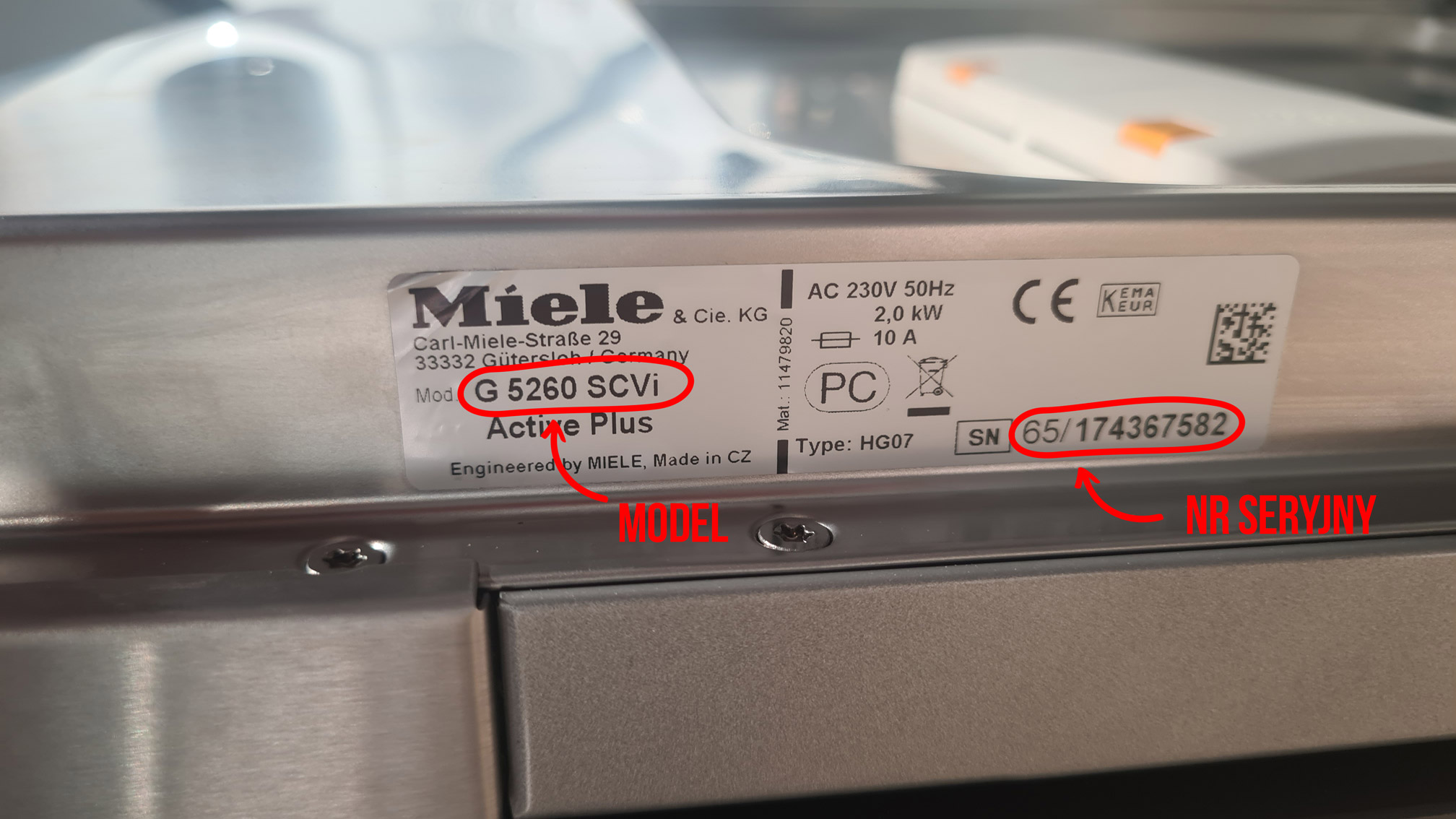 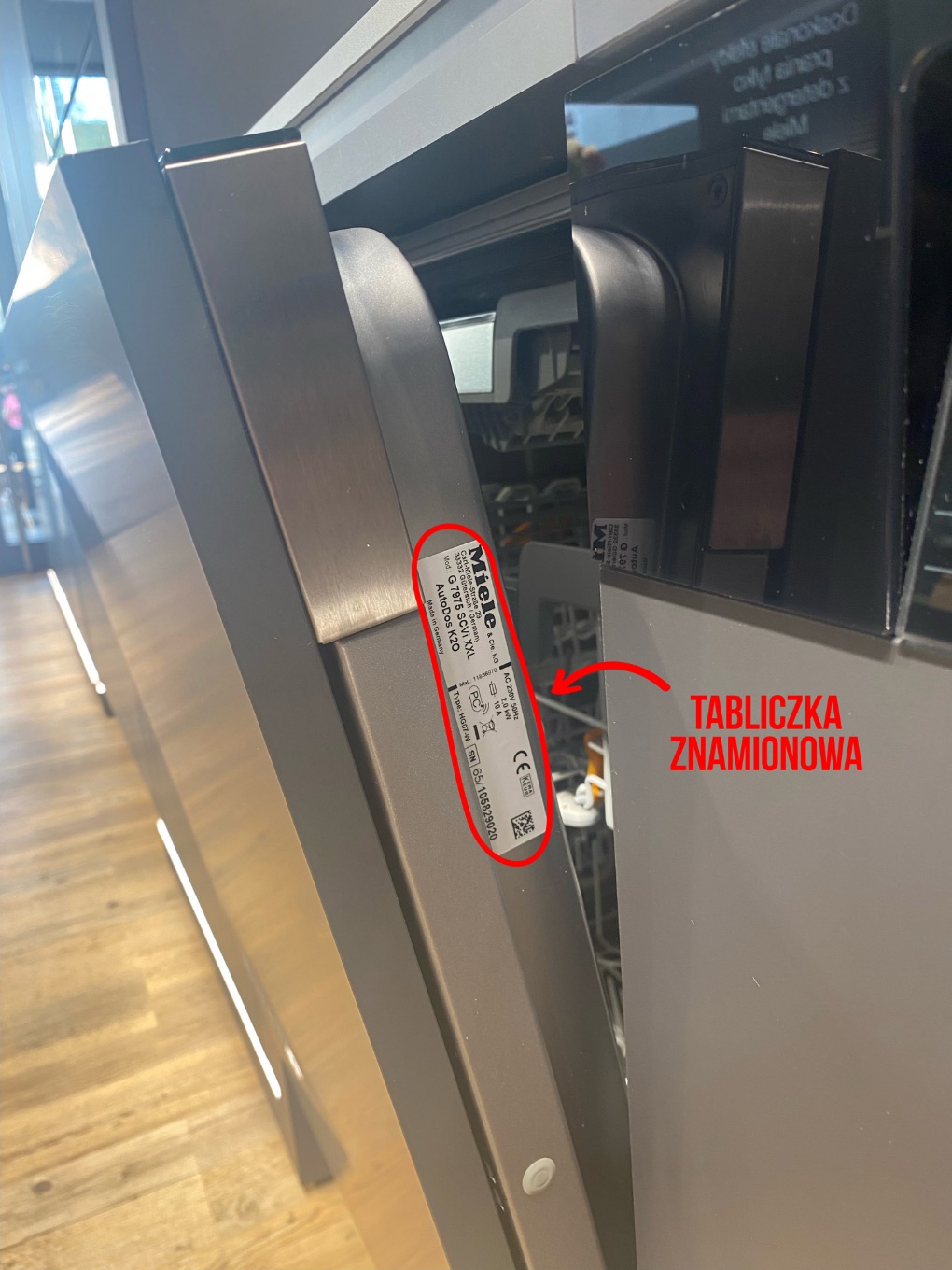 ModelMat. NumberEANG 5110 S.C.121737904002516620297G 5110 SC 121738104002516620303G 5110 Sci121738204002516620815G 5110 Sci121738304002516620822G 5132 SC121738404002516620839G 5150 Vi121738604002516620853G 5150 SCVi121738504002516620846G 5155 SCVi XXL 121738704002516620860G 5162 SCVi 121738804002516620877G 5310 Sci 121739304002516620921G 5310 Sci 121739104002516620907G 5310 Sci121739204002516620914G 5315 Sci XXL121739504002516620945G 5350 SCVi121739604002516620952G 5355 SCVi XXL121739804002516620969G 5362 SCVi 121739904002516620976G 5590 SCVi121740204002516621003G 5740 Sci121740304002516621010G 5790 SCVi121740404002516621027G 5940 Sci 121740504002516621034G 5050 Vi 114796904002516307440G 5050 SCVi114797004002516307457G 5260 SCVi114798204002516307532G 5072 SCVi 116044004002516366416G 5272 SCVi116045804002516366492G 7272 SCVi118867404002516470182G 7250 SCVi118867004002516470168G 7160 SCVi117810004002516436997G 7280 SCVi FrontFit121969904002516637745G 7285 SCVi XXL FrontFit121970004002516637752G 5000 SCi 114796704002516307433G 5210 Sci114797904002516307518G 5022 Sci116043704002516366386G 5222 Sci 116045704002516366485G 7110 Sci AutoDos117809704002516436966G 7200 Sci118866904002516470151G 7410 Sci118867904002516470625G 5481 SCVi 114798804002516307587G 5022 SC 116043504002516366362G 5222 S.C.116045604002516366478G 7200 SC STAL118866504002516470120G 7410 SC STAL118867704002516470205